Информационный бюллетеньЗаветинскогосельского поселения № 214.02.2024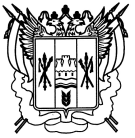 Российская ФедерацияРостовская областьЗаветинский районмуниципальное образование «Заветинское  сельское поселение»Администрация Заветинского  сельского поселенияПостановление№ 614.02.2024                                                                                           с.ЗаветноеВ соответствии с пунктом 7 статьи 54 Федерального закона от 12.06.2002 № 67 «Об основных гарантиях и прав на участие в референдуме граждан Российской Федерации», пунктом 7 статьи 55 Федерального закона от 10.01.2003 № 19-ФЗ « О выборах Президента Российской Федерации» в целях обеспечения равных условий для размещения предвыборных агитационных материалов на территории Заветинского сельского поселения,ПОСТАНОВЛЯЮ:1.  Определить специальные места для размещения печатных агитационных материалов на территории Заветинского сельского поселения:доска объявлений на центральной площади с.Заветное, адрес: Ростовская область, Заветинский район, с.Заветное ул.Ломоносова;1.1.Доска объявлений отдела сельского хозяйства и охраны окружающей среды Администрации Заветинского района, адрес: Ростовская область Заветинский район с.Заветное ул.Ломоносова, 25;1.2. Доска объявлений муниципального унитарного предприятия Заветинское предприятие жилищно-коммунального хозяйства, адрес: Ростовская область, Заветинский район, с.Заветное ул.Гвардейская, 19;1.3.Доска объявлений ярмарочной площади, адрес: Ростовская область, Заветинский район, с.Заветное на пересечении ул.Ленина и пер. Чернышевского;1.4. Доска объявлений сельскохозяйственного производственного кооператива «Родина», адрес: Ростовская область, Заветинский район, с.Заветное ул.Герцена, 3 с согласия и на условиях собственника;1.5. Доска объявлений торговой точки индивидуального предпринимателя Л.В. Таранцовой,  адрес: Ростовская область, Заветинский район, с.Заветное ул. Кривошлыкова, напротив дома № 12 с согласия и на условиях собственника;1.6 Доска объявлений торговой точки индивидуального предпринимателя И.С. Пересадилова, адрес: Ростовская область, Заветинский район, с.Заветное пер.Чкалова, 9-а с согласия и на условиях собственника;1.7. Доска объявлений отдела образования Администрации Заветинского района, адрес: Ростовская область, Заветинский район, с.Заветное пер.Чернышевского, 26;1.8. Доска объявлений торговой точки индивидуального предпринимателя В.Г. Крюковой, адрес: Ростовская область, Заветинский район, с.Заветное ул.Ломоносова, 126 с согласия и на условиях собственника;1.9. Доска объявлений торговой точки индивидуального предпринимателя Ф.А. Зинченко, адрес: Ростовская область, Заветинский район, с.Заветное ул.Социалистическая, 1-а с согласия и на условиях собственника;1.10. Доска объявлений сельскохозяйственного производственного кооператива «Колос», адрес: Ростовская область, Заветинский район, с.Заветное ул.Социалистическая, 70 с согласия и на условиях собственника.2. Запретить вывешивание (расклеивать, размещать) печатные агитационные материалы на памятниках, обелисках, зданиях, сооружениях и в помещениях, имеющих историческую, культурную или архитектурную ценность, а также в зданиях, в которых размещены избирательные комиссии, помещения для голосования, и на расстоянии менее 50 метров от входа в них. 3. Настоящее постановление вступает в силу со дня его официального опубликования.4. Контроль за выполнением постановления оставляю за собой.Глава Администрации Заветинскогосельского поселения                                                    С.И. БондаренкоПостановление вносит ведущийспециалист по общим вопросамОтпечатано в Администрации Заветинского сельского поселения по адресу:347430 Ростовская область, Заветинский район, с.Заветное, пер.Кирова,д.14Тираж 10 экз. Отпечатано 14.02.2024гОб определении специальных мест для размещения предвыборных печатных агитационных материалов